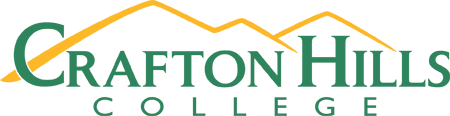 Strategic Direction 1: Increase Student EnrollmentSupporting Actions (SA):SA 1: Develop and implement strategies to increase dual enrollmentSA 2: Find and remove internal and external barriers to student enrollmentSA 3: Focus outreach on disproportionately impacted student groups and special populationsSA 4: Improve and streamline the application and registration processSA 5: Develop, evaluate, and implement CTE programs that meet regional workforce needsSA 6: Plan and implement intentional outreach/marketing strategies for students, parents, and the communitySA 7: Be flexible in scheduling courses over varied days, times, and modalitiesStrategic Direction 2: Engage in Practices that Prioritize and Promote Inclusivity, Equity, and Anti-RacismSupporting Actions (SA):SA 1: Strengthen communication of shared governance projects and committee workSA 2: Promote and implement best practices that enhance inclusivity, equity, engagement, and well-beingStrategic Direction 3: Increase Student Success & EquitySupporting Actions (SA):SA 1: Achieve equity in student success, completion, and enrollment through closing equity gaps for disproportionately impacted groupsSA 2: Enhance programs and services for disproportionately impacted groups and special populationsSA 3: Promote and expand access to resources available to students (e.g., tech devices, food pantry, free textbooks (OER), financial aid, mental health services, etc.)SA 4: Improve communication with students (e.g., enhance CHC website, Canvas/Pronto SMS)Strategic Direction 4: Develop a Campus Culture that Engages Students, Employees, and the Broader CommunitySupporting Actions (SA):SA 1: Enhance and encourage collaboration between CHC, SBVC, and DSOSA 2: Explore and develop cultural programs of engagement that support the equity planSA 3: Increase, maintain, and promote linger and learn spacesSA 4: Strengthen and promote partnerships with the communitySA 5: Improve campus facilities by removing barriers to physical access, improving signage and directionsStrategic Direction 5: Foster and Support Inquiry, Accountability, and Campus SustainabilitySupporting Actions (SA):SA 1: Define and enhance budgetary guidelines and processesSA 2: Evaluate and modify the Resource Allocation Model (RAM)SA 3: Expand implementation of efficient and sustainable services and practicesSA 4: Develop alternate revenue streamsSA 5: Promote a culture of evidence and inquiry-based decision making